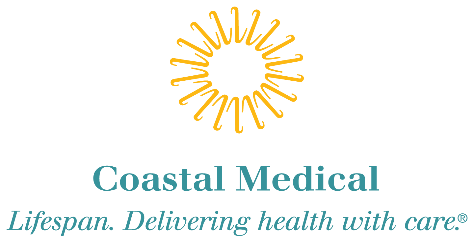 Coastal Medical Position DescriptionCompany:		Coastal MedicalTitle:			Pharmacy InternReports To:		Clinical Pharmacy ManagerSupervises:		None.  Required to work collaboratively with others.Job Summary:	Supports the Pharmacy team in quality-related projects including but not limited to comprehensive medication reviews (CMRs), clinical chart reviews, remote patient monitoring, anticoagulation management, and drug information services. The pharmacy intern should be flexible and able to adapt to the changing departmental and organizational priorities.  Essential Functions of the Position (Illustrative Examples Included)Completes comprehensive medication reviews and documentation in collaboration with clinical pharmacist and in accordance with Coastal Medical standards. Conducts retrospective review of targeted patient charts as to ensure appropriate use of medicationsConducts prospective review of patient charts to identify and close medication-related gaps in care.Reviews patient-reported remote monitoring values and works with clinical pharmacists in optimizing care.Reviews INR values and works with clinical pharmacists in determining plan of care for warfarin management. This may include dose adjustments, intervals for repeat INR values, and reminder calls to have INR completed.Collaborates with clinical pharmacist in answering medication-related questions from Coastal Medical providers and care team members.Assesses patients to determine basic needs as indicated through patient interview or chart review and refer patients with complex needs to appropriate care team member for intervention.Performs outreach to patients (by phone, portal, or video conferencing) and documents all outreach and interventions in the electronic medical record (EMR).Encourages patient self-management under the direction of the clinical staff and keeping up to date with labs, PCP and specialist visits, and their care plan.Provides resources and disease management education to patients.Performs other job-related duties as assigned.Education and ExperienceHigh School Diploma or equivalentEnrolled in an accredited college of pharmacy in good academic standingPharmacy intern license in state of Rhode IslandMaintenance of State Board pharmacy intern license in good standing requiredKnowledge, Skills and AbilitiesExcellent interpersonal skills and ability to work with and through others to achieve resultsProficiency in general medication knowledge including brand/generic names, medication classifications, mechanisms of action, adverse effects, administration, and counseling pointsAbility to provide services telephonically and through telemedicineAbility to identify medication priorities and emergenciesAbility to participate in ongoing quality assurance and improvement processesAbility to communicate compassion while maintaining equanimityAbility to work collaboratively with a wide range of internal and external stakeholdersAbility to work both on a team and independently, with the ability to self-directWorking knowledge of medical terminology and understanding of medical insurances and benefitsSuperior organization and prioritization skills Advanced proficiency with computer programs and other technology (i.e., Medical Record, Microsoft Word, Excel and Access, and Web-based applications)Possess strong work ethic and dedication to the well-being of patients and familiesPhysical Effort and DexteritySit and stand for prolonged periods of timeExcellent hand/eye coordinationLift up to 15 poundsManual dexterity to operate personal computers and standard office machines and equipment as it pertains to one’s positionTravel may be required for offsite meetings and trainingsVisual Acuity, Hearing and SpeakingTo transfer information from paper to computer, from computer to computer, and to communicate in person and on the telephone*This position description does not list all duties of the position.  The employee may be asked by his or her supervisor, manager, or director to perform other duties.  The employee will be evaluated in part based on the performance of the tasks contained herein.  SignaturesManager: __________________________________________     Date:  __________________Human Resources: ___________________________________     Date: __________________ Employee signature below constitutes employee's understanding of the requirements, essential functions and duties of the position. Employee Name: _____________________________________________    (Please Print)Employee Signature: __________________________________________   Date: __________________September 2021